SO (Street Outreach)Data Quality Thresholds for KYHMIS*If a threshold is not met then a corrective action form/plan must be received with report submission. *Note: The Street Outreach project’s data quality thresholds and completeness is only applicable after the Data of Engagement. On the Corrective Action Form agencies need to note in the explanation whether the client(s) in question have been engaged or not. If errors are noted in the Data Quality Framework report, KHC staff will run an ESG CAPER report to check on Q9b (Number of Persons Engaged) and cross reference the clients not meeting DQ thresholds to the ones listed as engaged. Funding SourcesThe following Street Outreach (SO) programs/funding sources are currently being served in the Balance of State (BOS)ESGPATH (KHC does not currently monitor Program Specific Data Elements so it is the responsibility of each PATH agency to review and monitor these for Data Completeness/Data Accuracy at the agency level)ESG CVRHY (For RHY funded projects, refer to the RHY DQ plan on the Help Desk)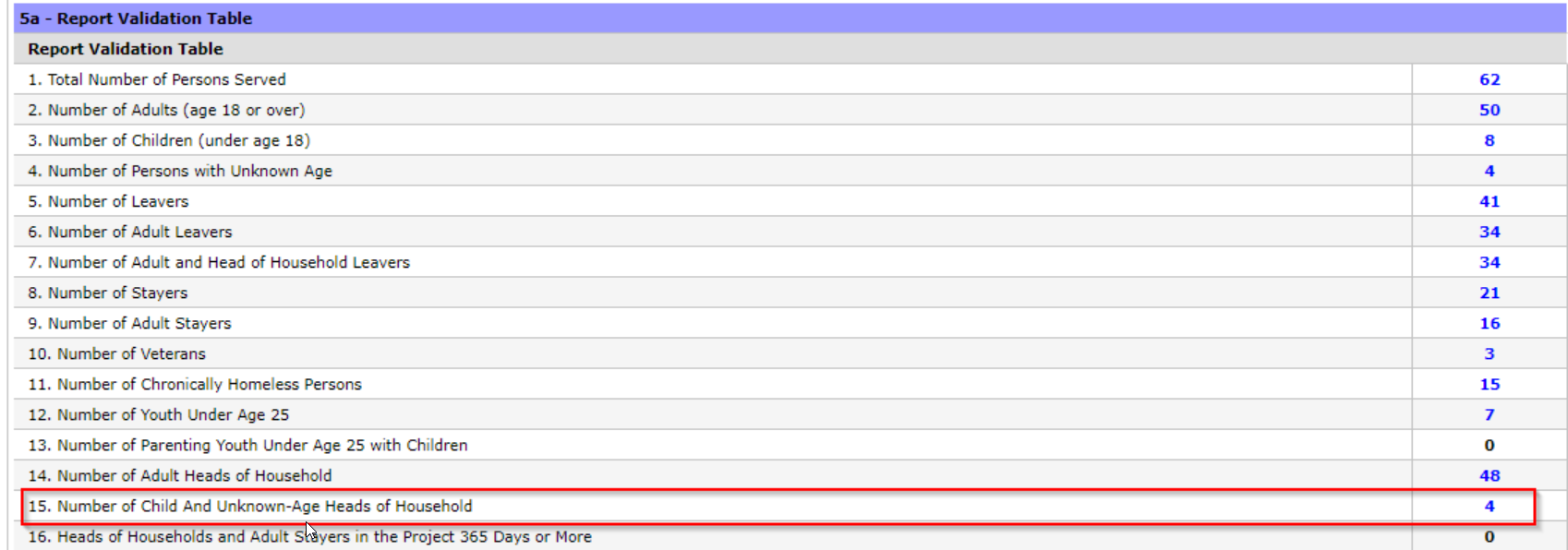 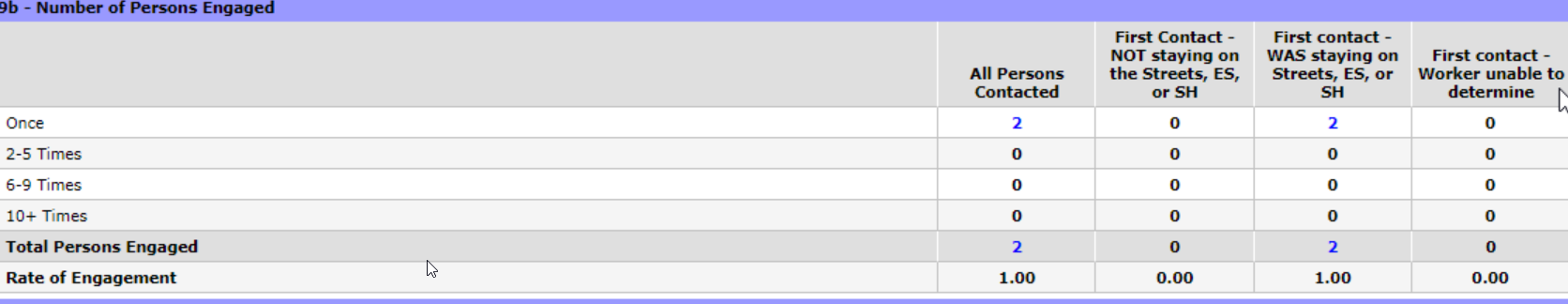 As shown in the example above, there are 4 clients showing as not meeting the “Number of Child and Unknown Age Head of Households” threshold and 2 clients showing on Q9b “Number of Persons Engaged.” Therefore, it can be determined by cross referencing the 4 clients with errors with the 2 clients listed as engaged (Q9b) * – that this adheres to the Data Quality thresholds as noted above*Note: Since the 4 clients with errors were not listed as engaged, all thresholds were met.As shown in the example below, Street Outreach projects should list all the client IDs showing as an error on the Corrective Action Form. This will allow the agency and KHC staff to distinguish between the errors that are showing are Engaged or Not Engaged clients. This method will also show that the agency has verified they have checked each client’s Engaged or Not Engaged status in HMIS.Corrective Action Form Ex:Data Collection PointData Collection PointData Collection PointData Collection PointAcceptable LevelAcceptable LevelRequire For:Field and ResponsesEntryUpdateAnnualExitDKRMissingAllNumber of Child and Unknown Age Head of HouseholdsYes0%0%AllNameYes0%0%AllSocial Security NumberYes2%0%AllDate of BirthYes2%0%AllRaceYes1%0%AllEthnicityYes1%0%AllGenderYes0%0%AllVeteran StatusYes2%0%AllRelationship to Head of HouseholdYes0%0%AllClient LocationYesYes0%0%AllDisabling ConditionYes2%0%AllDestinationYes20%0%AllIncome and SourcesYesYesYesYes2%0%AllChronic Homelessness Yes1%0%Client ID: 123456; 789101Threshold Error: Child Head of HouseholdExplanation:EngagedEngagedEngagedEngagedCorrective Action:Working on fixing errorsWorking on fixing errorsWorking on fixing errorsWorking on fixing errorsClient ID:  111213; 141516Threshold Error: Child Head of HouseholdExplanation:Not EngagedNot EngagedNot EngagedNot EngagedCorrective Action:Cannot correct errors as the clients are not engagedCannot correct errors as the clients are not engagedCannot correct errors as the clients are not engagedCannot correct errors as the clients are not engaged